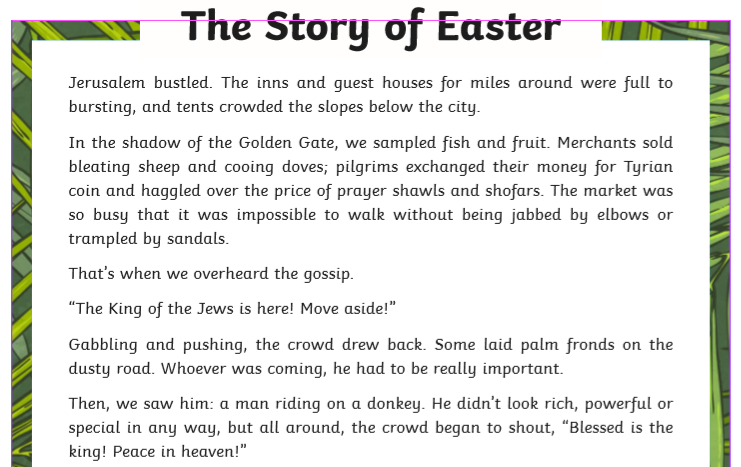 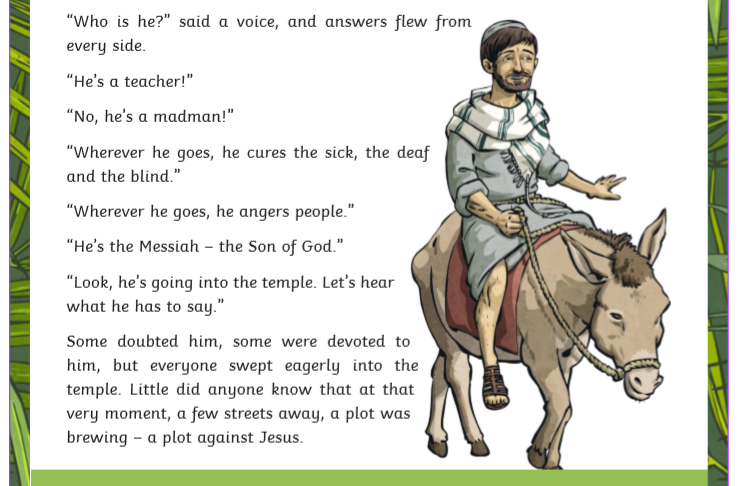 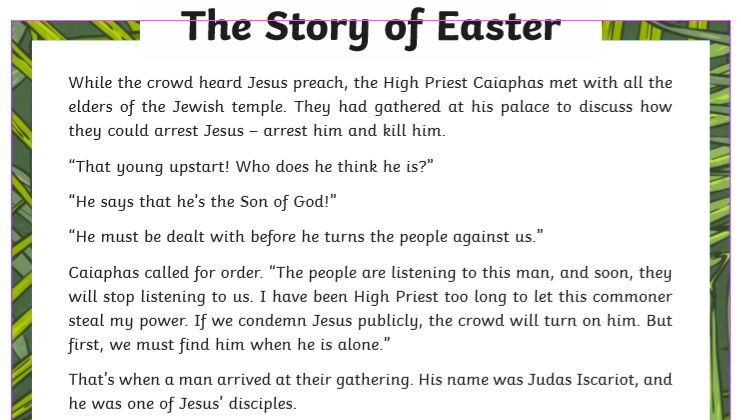 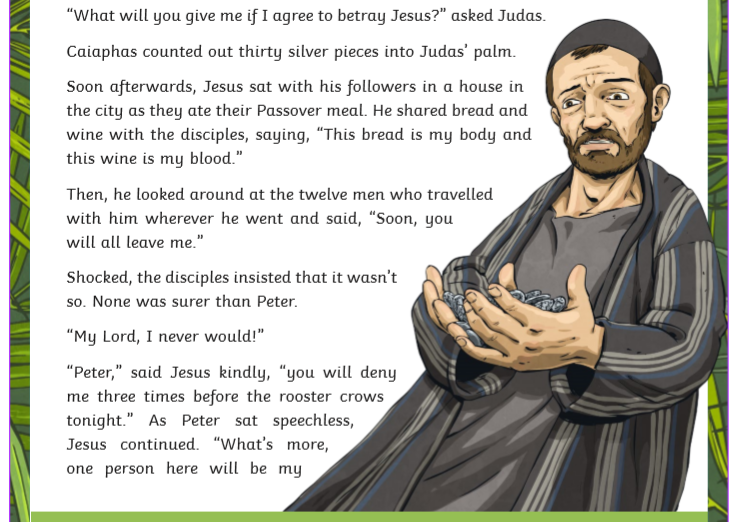 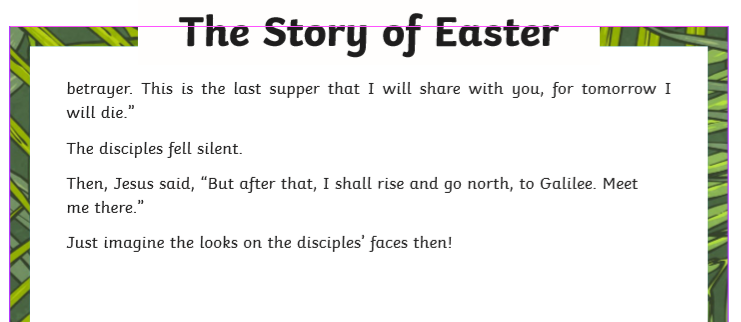 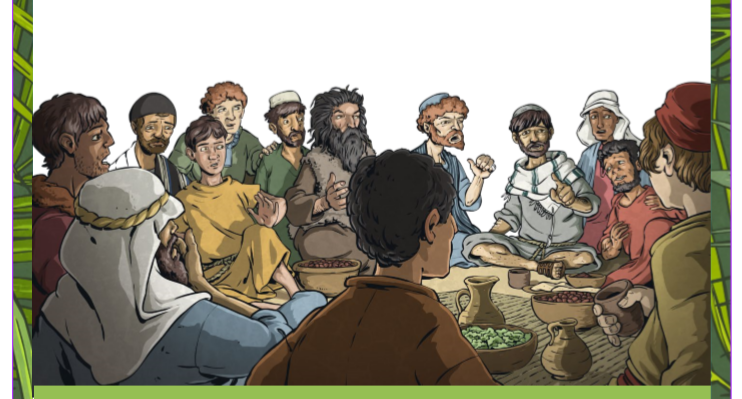 Now answer the following questions: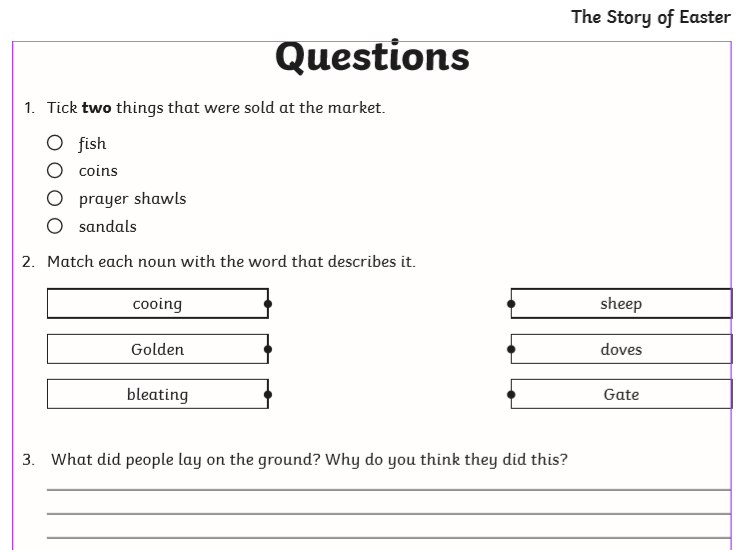 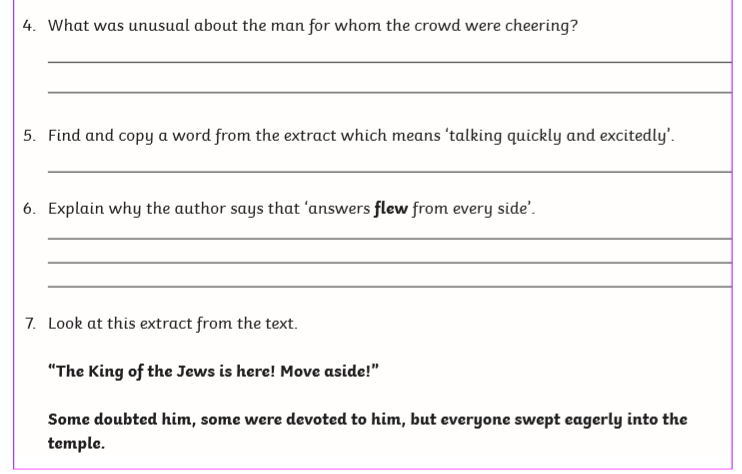 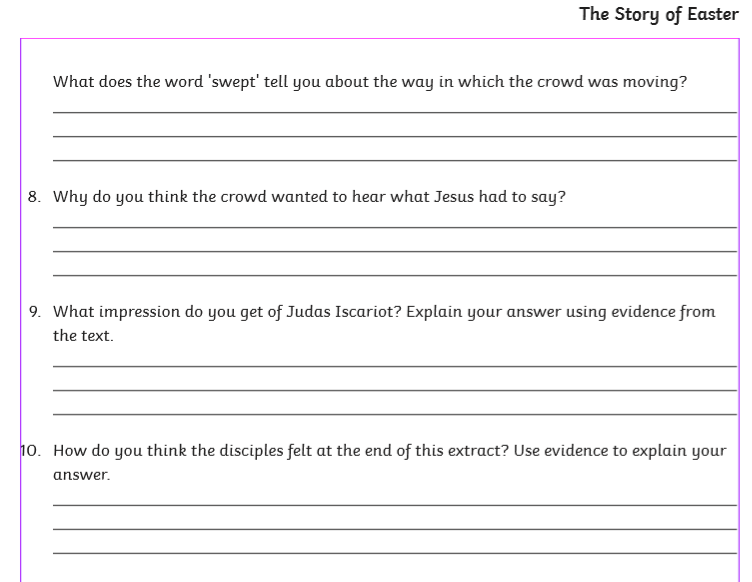 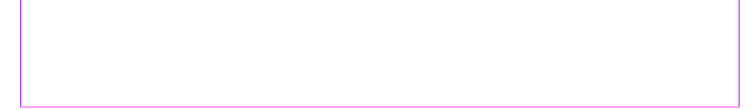 